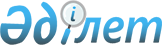 О внесении изменений в постановление Правительства Республики Казахстан от 30 ноября 2012 года № 1520 "О реализации Закона Республики Казахстан "О республиканском бюджете на 2013 - 2015 годы"Постановление Правительства Республики Казахстан от 24 июня 2013 года № 648

      Правительство Республики Казахстан ПОСТАНОВЛЯЕТ:



      1. Внести в постановление Правительства Республики Казахстан от 30 ноября 2012 года № 1520 «О реализации Закона Республики Казахстан «О республиканском бюджете на 2013 – 2015 годы» следующие изменения: 



      в приложении 1 к указанному постановлению:



      в функциональной группе 02 «Оборона»: 



      по администратору 202 «Министерство по чрезвычайным ситуациям Республики Казахстан»:



      в программе 003 «Строительство и реконструкция объектов защиты от чрезвычайных ситуаций»:



      в том числе на инвестиционные проекты:



      в графе «2013 год»:



      в подразделе «Акмолинская область» цифры «6 525 710» заменить цифрами «6 267 723»;



      в строке «Строительство комплекса пожарного депо на 6 автомобилей (II типа для IB, IIIA климатических подрайонов с обычными геологическими условиями) севернее микрорайона Коктем в городе Кокшетау Акмолинской области» цифры «296 455» заменить цифрами «38 468»;



      в подразделе «Жамбылская область» цифры «417 352» заменить цифрами «518 219»;



      в строке «Строительство комплекса пожарного депо на 6 автомобилей по ул. Санырак Батыра в городе Таразе» цифры «417 352» заменить цифрами «518 219»;



      в подразделе «Карагандинская область» цифры «281 408» заменить цифрами «388 445»;



      в строке «Строительство водно-спасательной станции в г. Приозерске Карагандинской области» цифры «263 002» заменить цифрами «370 039»;



      в подразделе «Город Алматы» цифры «397 841» заменить цифрами «447 924»;



      в строке «Строительство здания противопожарного депо на закрепленном земельном участке по адресу: западнее микрорайона Акбулак и Карасу в Алатауском районе г. Алматы, комплекса пожарного депо на 6 автомобилей в микрорайоне Акбулак» цифры «244 333» заменить цифрами «294 416».



      2. Настоящее постановление вводится в действие с 1 января 2013 года.      Премьер-Министр 

      Республики Казахстан                       С. Ахметов
					© 2012. РГП на ПХВ «Институт законодательства и правовой информации Республики Казахстан» Министерства юстиции Республики Казахстан
				